MISSION 1 ANNEXE 1 : Fiche visiteur CORRIGE Premier visiteurA compléter par l’hôte(sse) de chaque jeu de rôleMISSION 1 ANNEXE 1 : Fiche visiteur CORRIGÉ Deuxième visiteurA compléter par l’hôte(sse) de chaque jeu de rôleMISSION 1 ANNEXE 1 : Fiche visiteur CORRIGÉ Troisième visiteurA compléter par l’hôte(sse) de chaque jeu de rôleMISSION 1 ANNEXE 1 : Fiche visiteur CORRIGÉ Quatrième visiteurA compléter par l’hôte(sse) de chaque jeu de rôleMISSION 1 ANNEXE 2 : Grille d'analyse CORRIGÉPas de corrigé type, la grille est complétée par l’élève observateur selon ses observations lors du jeu de rôleMISSION 2 DOCUMENT 5 : Fichier des clients ORANGE (extrait) enregistré sur le PGI CORRIGÉCréation d’un nouveau client sur le PGIModification du montant des achats qui passent de 345,90€ à 481,38 € (345,90€+135,48 €)Suppression de la fiche client dans le PGIModification du montant des achats qui passent de 599,00€ à 612,09 € (345,90€+13,09 €)Modification du montant des achats qui passent de 467,40€ à 1196,40 € (345,90€+759,00 €-30 €)MISSION 2 Compte rendu de l’accueil CORRIGÉ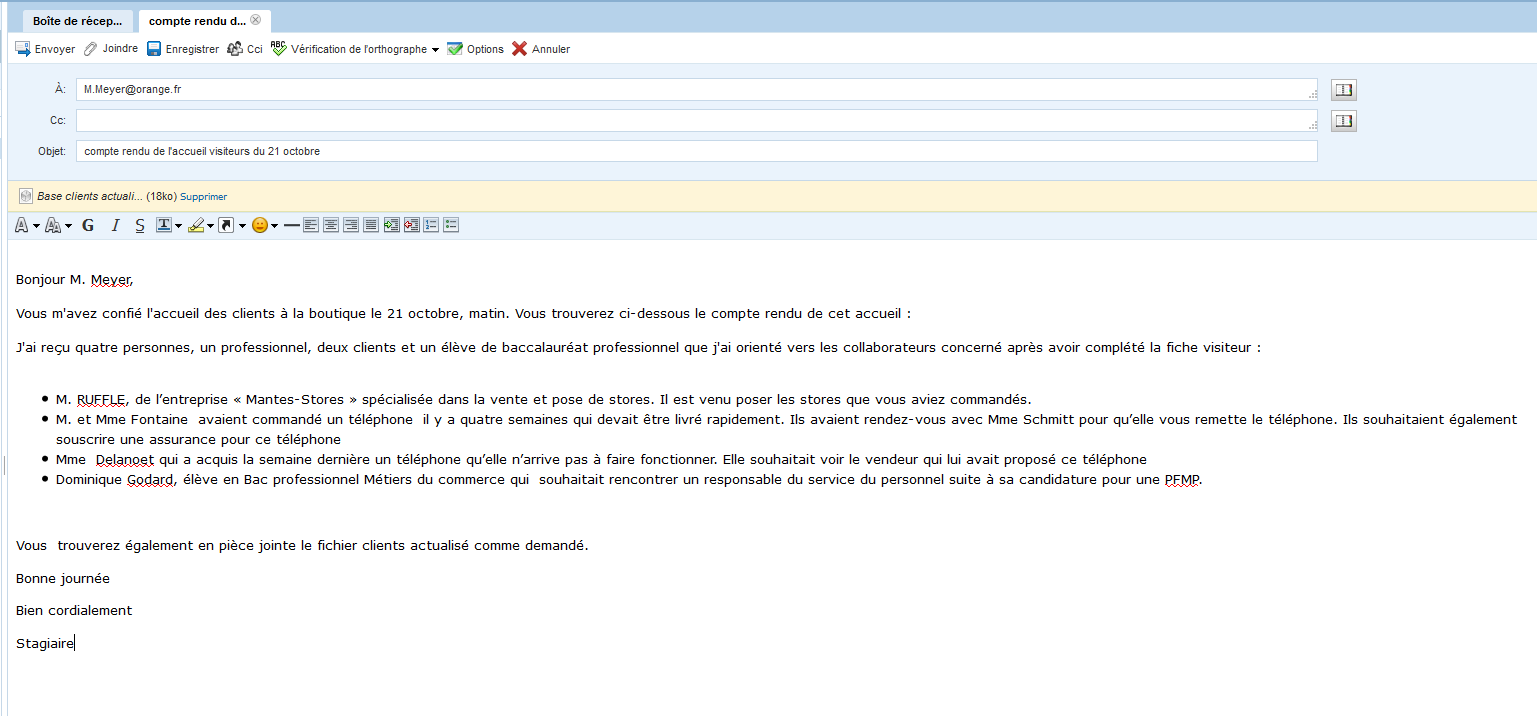 MISSION 3 CORRIGÉDemande de la cliente Mme Delanoet qui souhaite obtenir des renseignements sur les téléphones fixes pour séniorsModèle trouvé sur le site de la boutique 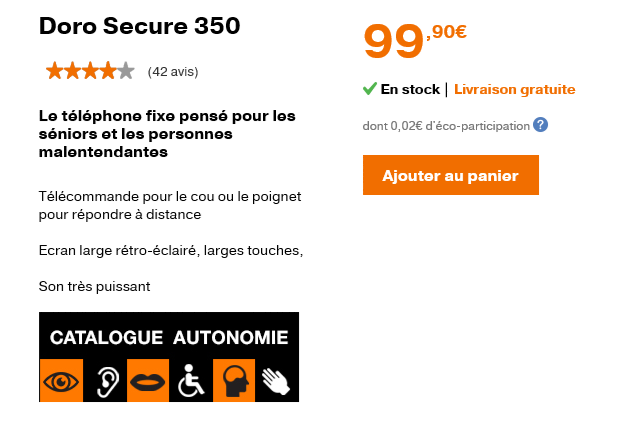 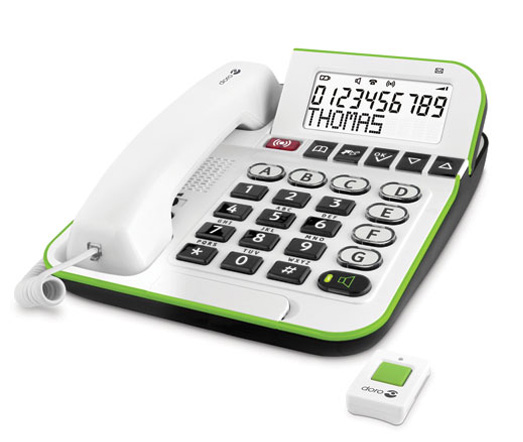 ANNEXE 3 : Fiche téléphoniqueDate :23 octobre 2019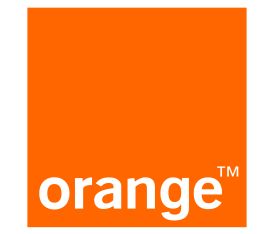 Objet : Demande d’information sur des modèles de téléphones fixes pour séniorde la marque 	DORONom de l’émetteur du message : 	Nom / Prénom de l’élèveIDENTITÉ DU CONTACTNom :	Delanoet				 	 Prénom :  AlineTél : 03.88.53.69.64MESSAGEBonjour madame DelanoetJe suis (nom prénom de l’élève) de la boutique Orange, place Kléber à Strasbourg.Je vous contacte suite à votre appel au sujet d’un téléphone fixe pour sénior de la marque Doro.Nous avons ce modèle disponible en stock. Il s’agit d’un téléphone d’une valeur de 99,90 €, référence Doro Secure 350.Je vous invite à passer dans notre boutique pour le découvrir. Nous sommes ouverts du lundi au samedi, de 9:00 h à 19:00 h.Madame Delanoet, je vous remercie pour votre fidélité et vous souhaite une bonne journée.A bientôtNom prénom de l’élèveSYNTHÈSE - CORRECTION1 - Prendre contactD'après vous Pourquoi est-ce important de soigner l'accueil des visiteurs ?L’objectif principal est de donner une bonne image / une image positive de l’entreprise. C'est important de faire bonne impression.Qu'est-ce qu'une charte d'accueil et à quoi sert-elle ?La charte de l’accueil est un document qui regroupe les engagements de l’entreprise en matière d'accueil. Elle permet de fournir un niveau de prestations de qualité pour toute personne accueillie.Quelles sont les différentes étapes d’une prise de contact réussie ? Quel est le rôle de chacune ? Citez quelques savoir-être indispensables en matière d'accueil ?Le sourire, la disponibilité, l'amabilité, la politesse.Quel document devez-vous compléter lors de l'accueil d'un visiteur ? Quelle est son utilité ?Je complète la fiche visiteur. Elle permet d'effectuer un suivi pour le client et de mettre à jour notre fichier client le cas échéant.2 - Suivre la relation clientQuels renseignements trouve - t'on dans une base de données client ?Noms, prénoms, adresse, CP, ville, date de naissance, téléphone, courriel, ....À votre avis est-ce un document interne ou externe à l'entreprise ?C'est un document interne qui reste dans l'entreprise.Que signifie actualiser  une base de données client ?Cela signifie que l'on peut par exemple mettre  à jour la base de données avec de nouvelles informations sur le client, ajouter / supprimer un nouveau client.Quelle est l'utilité de rendre compte à votre tuteur de vos activités de la journée ?Cela ne permet pas seulement à votre tuteur de savoir ce que vous avez fait mais surtout cela lui permet d'être informé et d'effectuer un suivi client notamment sur les éventuels cas particuliers.3 - Fidéliser les clientsQue signifie "fidéliser un client " ?Cela signifie que l'entreprise met en place diverses actions qui lui permettront de garder le client. Cela passe par une bonne connaissance du client afin de répondre au mieux à ses attentes. Une démarche de fidélisation réussie impacte très fortement la rentabilité des entreprises.                                                                                                                                 Date : _21/10/19__										        Heure : _14 heures__FICHE VISITEURParticulier 		Nom, prénom : __Mme Aline Delanoet ________________________________________________ Adresse : ___342 route de Strasbourg ______________________________CP - Ville : __67300 Schiltigheim___________________________Courriel : _____ del.ali@orange.fr __________________________________________Entreprise  Dénomination : __________________________________________________________Adresse : _______________________________________________________________CP - Ville : ______________________________________________________________Nom et fonction du visiteur : ________________________________________________Courriel : _______________________________________________________________Personne demandée : ____Le vendeur du téléphone___________________________But de la visite : Mme Delanoet a acquis la semaine précédent cette visite un téléphone qui semble ne pas fonctionner. Elle souhaite en parler avec le vendeur qui lui a conseillé ce téléphone______________________________________________________________________Suite donnée :   ____Je l’ai orienté vers Mme Schmitt, conseillère vente pour les particuliers__________________________________________________________________________                                                                                                                                 Date : _21/10/19__										        Heure : _17 heures__FICHE VISITEURParticulier 		Nom, prénom : __Dominique Godard ________________________________________________ Adresse : ___Non communiqué ______________________________CP - Ville : __ Non communiqué ___________________________Courriel : _____ Non communiqué __________________________________________Entreprise  Dénomination : __________________________________________________________Adresse : _______________________________________________________________CP - Ville : ______________________________________________________________Nom et fonction du visiteur : ________________________________________________Courriel : _______________________________________________________________Personne demandée : ____ un responsable du service du personnel ___________________________But de la visite : Dominique Godard, élève en baccalauréat professionnel commerce a envoyé une candidature pour effectuer une PFMP dans la boutique Orange ; N’ayant pas eu de réponse, il a décidé de se déplacer pour demander un rendez-vous au responsable du service du personnel______________________________________________________________________Suite donnée :   ____Je l’ai orienté vers Mme Sales, assistante administrative__________________________________________________________________________                                                                                                                                 Date : _21/10/19__										        Heure : _9 heures 30__FICHE VISITEURParticulier 		Nom, prénom : __________________________________________________ Adresse : _______________________________________________________CP - Ville : ______________________________________________________Courriel : _______________________________________________________Entreprise  Dénomination : __ Mantes-Stores  _____________________________________Adresse : _______ Non communiqué __________________________________CP - Ville : ______ Non communiqué __________________________________Nom et fonction du visiteur : _____M. Ruffle______________________________Courriel : _______ Non communiqué ___________________________________Personne demandée : _____une personne pouvant lui indiquer quels stores changer________________But de la visite : M. Ruffle de la société Mantes Stores vient poser les nouveaux stores. Il est assez pressé car il doit intervenir chez un autre client à 11 heuresSuite donnée :   ____Je l’ai orienté vers M. Meyer, directeur de l’agence____                                                                                                                                 Date : _21/10/19__										        Heure : _10 heures__FICHE VISITEURParticulier 		Nom, prénom : __M. et Mme Fontaine Jean________________________________________________ Adresse : ___127 avenue des armées ______________________________CP - Ville : __ 67380 Lingolsheim ___________________________Courriel : _____ j.font@orange.com __________________________________________Entreprise  Dénomination : __________________________________________________________Adresse : _______________________________________________________________CP - Ville : ______________________________________________________________Nom et fonction du visiteur : ________________________________________________Courriel : _______________________________________________________________Personne demandée : ____ Mme Schmitt, conseillère de vente pour particuliers_______But de la visite : M. et Mme Fontaine sont venus retirer le téléphone commandé il y 4 semaines et souscrire une assurance pour ce nouveau matériel______________________________________________________________________Suite donnée :   ____Je l’ai orienté vers Mme Schmitt, conseillère de vente pour particuliers__________________________________________________________________________GRILLE D’ANALYSE DE LA PRATIQUE DE L’ACCUEILGRILLE D’ANALYSE DE LA PRATIQUE DE L’ACCUEILImpression d’ensemble :         Le chargé d’accueil             a joué son rôle                  n’a pas joué son rôleImpression d’ensemble :         Le chargé d’accueil             a joué son rôle                  n’a pas joué son rôleSAVOIR – FAIRESAVOIR – FAIREDire ce qu’il fautLe dire comme il fautSaluer le visiteur                   Répondre à son besoin         Le faire patienter                   Ne pas prolonger inutilement la conversation       S’exprimer dans un langage correct            S’exprimer dans un registre de langage adapté       S’exprimer clairement :Bonne puissance de la voix 	    Bon débit de parole             	    Bonne articulation               	    Adopter le ton qui convient      	    Ne pas couper la parole          	    Maintenir le contact s’il y a attente                          	    SAVOIR – ETREAvoir une attitude et des gestes adaptésSAVOIR – ETREAvoir une attitude et des gestes adaptésEffectuer une démarche (geste, sourire, parole…) vers le visiteur qui arrive                     Etre disponible à l’écoute                                                                                                    Etre poli                                                                                                                               Etre aimable, souriant                                                                                                         Adopter l’attitude qui convient à la situation et à la personnalité du visiteur                       Position du corps :                     droite                        relâchée                 Regard :                                     droit                          fuyant, baissé         Attitude générale :                     maîtrise de soi          Rires, hésitations    Effectuer une démarche (geste, sourire, parole…) vers le visiteur qui arrive                     Etre disponible à l’écoute                                                                                                    Etre poli                                                                                                                               Etre aimable, souriant                                                                                                         Adopter l’attitude qui convient à la situation et à la personnalité du visiteur                       Position du corps :                     droite                        relâchée                 Regard :                                     droit                          fuyant, baissé         Attitude générale :                     maîtrise de soi          Rires, hésitations    CIVILITÉNOMPRENOMADRESSECODE POSTALVILLETÉLÉPHONECOURRIELDATE DE CREATION DE FICHEMONTANT DES ACHATS EFFECTUES MadameBOMERTMARINE23 rue de la montagne67000Strasbourg03.88.26.32.69b.marine@orange.fr12/02/2018349,90 €MonsieurDELANOETALINE342 route de Strasbourg 67300Schiltigheim03.88.53.69.64del.ali@orange.fr15/05/2019599,00 €612,09 €(4)MonsieurFONTAINEJEAN127 avenue des armées 67380Lingolsheim03.88.78.62.39j.font@orange.com14/07/2016467,40 €1196,40 €(5)MadameFORMELVALERIE24 rue de la mairie 67800Hœnheim03.88.98.52.64val.forme@orange.fr15/09/2018665,30 €MonsieurFRANCOISXAVIER255 boulevard Leclerc67400Illkirch 03.88.65.62.98fran.fx @orange.fr17/06/2018899,00 €MonsieurHEINSTEINALBERT45 route des lilas67800Bischheim03.88.47.12.36Alb.hein@orange.fr25/04/2015334,50 €MadameMETYSMELISSA2 chemin des forêts67800Bischheim03.88.24.63.98memel@orange.fr30/12/2018459,35 €MadameMONTAIGNEANNE18 rue des acacias 67100Strasbourg03.88.52.84.31mont.an@orange.fr05/05/2014987,00 €MadameMOTIVE CATHERINE19 rue des châtaigniers 67300Schiltigheim03.88.25.64.97cat.motiv@orange.fr25/03/20101274,75 €MadameSAINT PIERRENATACHA46 boulevard des nations68920Geispolsheim03.88.85.36.68Nat.stpi@orange.fr09/08/2013330,50 €(3)MonsieurSALVADORJEAN-JACQUES21 boulevard Joffre67000Strasbourg03.88.58.99.55jj.sal@orange.com21/07/2016345,90 €481,38 €(2)MonsieurTELLINGUILLAUME10 route de Strasbourg 67540Ostwald03.88.73.52.64Tellin.gui@orange.fr12/12/20151290,00 €MonsieurGOVINOTAlain12 rue des Mésanges67000Strasbourg03.88.32.25.3206.22.45.59.70govinota@orange.fr104,95 €(1)ÉtapesRôleÉtablir un contact visuel.Montrer au client/usager que l’on a pris en compte son entrée dans le point de vente. Être accueillant(e).Prononcer une formule de bienvenue.Créer un climat de confiance, de convivialité.Identifier le visiteur.Personnaliser la relation.